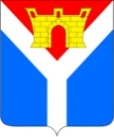 АДМИНИСТРАЦИЯ  УСТЬ-ЛАБИНСКОГО ГОРОДСКОГО ПОСЕЛЕНИЯУСТЬ-ЛАБИНСКОГО  РАЙОНАП О С Т А Н О В Л Е Н И Еот 20.10.2023                                                                                                            № 827 г. Усть-ЛабинскО внесении изменения в постановление администрации                               Усть-Лабинского городского поселения Усть-Лабинского района от 2 марта 2021 г. № 243 «Об образовании постоянно действующей комиссии по укреплению налоговой, бюджетной и финансовой дисциплины Усть-Лабинского городского поселения Усть-Лабинского района»В связи с кадровыми изменениями в администрации Усть-Лабинского городского поселения Усть-Лабинского района п о с т а н о в л я ю:Внести в постановление администрации Усть-Лабинского городского поселения Усть-Лабинского района от 2 марта 2021 г. № 243                «Об образовании постоянно действующей комиссии по укреплению налоговой, бюджетной и финансовой дисциплины Усть-Лабинского городского поселения Усть-Лабинского района» изменение, изложив приложение № 1 в новой редакции согласно приложению к настоящему постановлению.2. Признать утратившим силу постановление администрации               Усть-Лабинского городского  поселения Усть-Лабинского района от                         16 мая 2023 г. № 344 «О внесении изменения в постановление администрации Усть-Лабинского городского поселения Усть-Лабинского района от 2 марта 2021 г. № 243 «Об образовании постоянно действующей комиссии по укреплению налоговой, бюджетной и финансовой дисциплины Усть-Лабинского городского поселения Усть-Лабинского района».3. Отделу по общим и организационным вопросам администрации            Усть-Лабинского городского поселения Усть-Лабинского района                     (Васильева Л.Б.) обнародовать настоящее постановление путем размещения его на официальном сайте администрации Усть-Лабинского городского поселения Усть-Лабинского района в  информационно-телекоммуникационной сети «Интернет» и на информационных стендах МБУК «Централизованная районная библиотека» МО Усть-Лабинский район.4. Контроль за выполнением настоящего постановления возложить на заместителя главы Усть-Лабинского городского поселения Усть-Лабинского района Храмцову О.В.5. Постановление вступает в силу после его официального обнародования.Глава Усть-Лабинского городского поселения                                                       Усть-Лабинского района                                                             Д.Н. СмирновПРИЛОЖЕНИЕ к постановлению администрации           Усть-Лабинского городского поселения Усть-Лабинского районаот 20.10.2023 г. № 827«ПРИЛОЖЕНИЕ 1УТВЕРЖДЕНпостановлением администрации               Усть-Лабинского городского поселения Усть-Лабинского районаот 2 марта 2021 № 243СОСТАВпостоянно действующей комиссии по укреплению налоговой,бюджетной и финансовой дисциплины Усть-Лабинского городского поселения Усть-Лабинского района Смирнов      				- 	глава Усть-Лабинского городскогоДмитрий Николаевич 	поселения Усть-Лабинского района, председатель комиссии;Храмцова					-	заместитель главы Усть-ЛабинскогоОльга Валерьевна 	городского поселения Усть-Лабинского района, заместитель председателя комиссии;Клыкова 					-	главный специалист финансового       Наталья Владимировна                             	отдела администрации                                                                         Усть-Лабинского городского                                                                                                                                                   поселения Усть-Лабинского района,                                                                                  секретарь комиссии;Члены комиссии:Горбань					- 	начальник отдела торговли и защиты Елена Викторовна 				прав потребителей администрации Усть-Лабинского городского поселения Усть-Лабинского района;Григорова    				-	начальник юридического отдела Мария Михайловна 				администрации Усть-Лабинского городского поселения Усть-Лабинского района;Мкртчян 					-        	Врио начальникаИрина Алексеевна         			Усть-Лабинского РО ГУФССП                                                                      	России по Краснодарскому краю                                                                      	(по согласованию);Котлярова					-         начальник отдела урегулирования Юлия Анатольевна                                      задолженности Межрайонной ИФНС                                                                       России № 14 по Краснодарскому краю                                                                       (по согласованию);Ласкутов					-	ведущий специалист сектора по Эдвард Олегович 				управлению муниципальной собственностью и земельным отношениям муниципального казенного учреждения Усть-Лабинского городского поселения «Административно-техническое управление»;Никонова					-	начальник финансового отдела Светлана Анатольевна 				администрации Усть-Лабинского							городского поселения Усть-Лабинского района;Проскурина				-         начальник отдела по управлению Наталья Евгеньевна 		                     муниципальной собственностью и                                                                         земельным отношениям                                                                         Усть-Лабинского городского                                                                         поселения Усть-Лабинского района;Ковальчук                                          -         главный специалист сектора учета и Елена Александровна                                 отчетности муниципального казенного                                                                      учреждения Усть-Лабинского                                                                      городского поселения                                                                       «Административно-техническое                                                                      управление»                                                                    Начальник финансового отделаадминистрации  Усть-Лабинского городского поселенияУсть-Лабинского района						          С.А. Никонова